ВЕЖБАЊЕ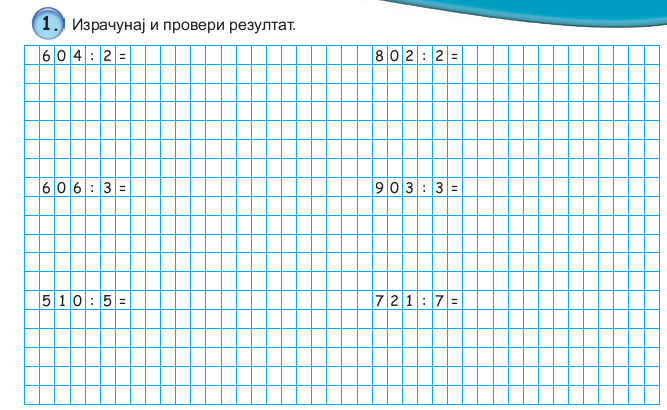 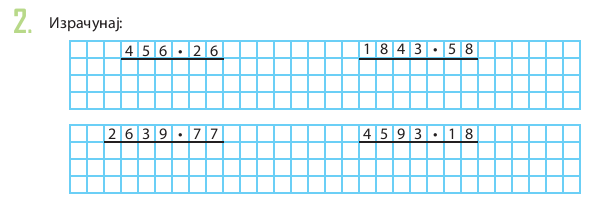 ВЕЖБАЊЕ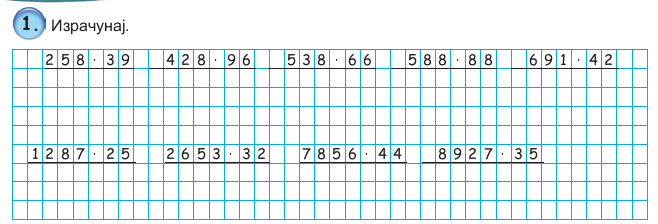 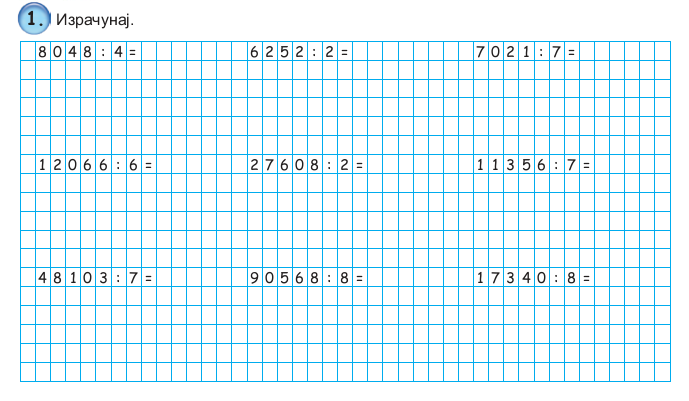 